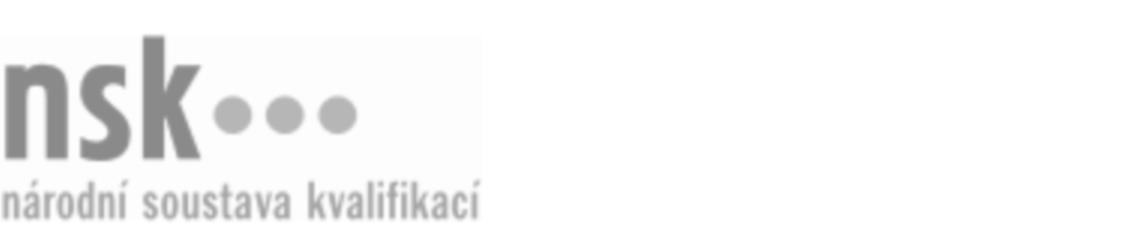 Další informaceDalší informaceDalší informaceDalší informaceDalší informaceDalší informaceTechnik/technička množení rostlin (kód: 41-115-N) Technik/technička množení rostlin (kód: 41-115-N) Technik/technička množení rostlin (kód: 41-115-N) Technik/technička množení rostlin (kód: 41-115-N) Technik/technička množení rostlin (kód: 41-115-N) Technik/technička množení rostlin (kód: 41-115-N) Autorizující orgán:Ministerstvo zemědělstvíMinisterstvo zemědělstvíMinisterstvo zemědělstvíMinisterstvo zemědělstvíMinisterstvo zemědělstvíMinisterstvo zemědělstvíMinisterstvo zemědělstvíMinisterstvo zemědělstvíMinisterstvo zemědělstvíMinisterstvo zemědělstvíSkupina oborů:Zemědělství a lesnictví (kód: 41)Zemědělství a lesnictví (kód: 41)Zemědělství a lesnictví (kód: 41)Zemědělství a lesnictví (kód: 41)Zemědělství a lesnictví (kód: 41)Povolání:Samostatný technik zahradnické výrobySamostatný technik zahradnické výrobySamostatný technik zahradnické výrobySamostatný technik zahradnické výrobySamostatný technik zahradnické výrobySamostatný technik zahradnické výrobySamostatný technik zahradnické výrobySamostatný technik zahradnické výrobySamostatný technik zahradnické výrobySamostatný technik zahradnické výrobyKvalifikační úroveň NSK - EQF:55555Platnost standarduPlatnost standarduPlatnost standarduPlatnost standarduPlatnost standarduPlatnost standarduStandard je platný od: 21.10.2022Standard je platný od: 21.10.2022Standard je platný od: 21.10.2022Standard je platný od: 21.10.2022Standard je platný od: 21.10.2022Standard je platný od: 21.10.2022Technik/technička množení rostlin,  29.03.2024 16:08:46Technik/technička množení rostlin,  29.03.2024 16:08:46Technik/technička množení rostlin,  29.03.2024 16:08:46Technik/technička množení rostlin,  29.03.2024 16:08:46Strana 1 z 2Další informaceDalší informaceDalší informaceDalší informaceDalší informaceDalší informaceDalší informaceDalší informaceDalší informaceDalší informaceDalší informaceDalší informaceTechnik/technička množení rostlin,  29.03.2024 16:08:46Technik/technička množení rostlin,  29.03.2024 16:08:46Technik/technička množení rostlin,  29.03.2024 16:08:46Technik/technička množení rostlin,  29.03.2024 16:08:46Strana 2 z 2